هو الله- ای طاهر مطهر من نامه‌ئی که بجناب حاجی سید جواد...عبدالبهآء عباساصلی فارسی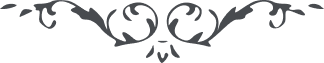 لوح رقم (163) – من آثار حضرت عبدالبهاء – مکاتیب عبد البهاء، جلد 8، صفحه 121هو اللهای طاهر مطهر من نامه‌ئی که بجناب حاجی سید جواد مرقوم نموده بودید ملاحظه گردید دلیل جلیل و برهان مبین بر ثبوت بر صراط مستقیم بود لهذا امید چنین که در آن دیار آئینه انوار گردی و از پرتو شمس حقیقت آن کشور منور گردد از روحانیت و نورانیت احبای الهی مرقوم نموده بودید که بتأسیس محافل قیام نموده‌اند و بهدایت حابل و نابل پرداخته‌اند و بسیار سعی و کوشش مینمایند این خبر سبب آسایش جان است و آرایش وجدان تا توانید در تبلیغ سعی بلیغ نمائید تا یرلیغ موهبت کبری از دیوان ملأ اعلی صادر گردد جناب آقا سید ابوطالب اذن حضور دارد و همچنین جناب آقا احمد و آقا محمد قوموشائی و علیک و علیهم بهآء الله الابهی (ع ع)